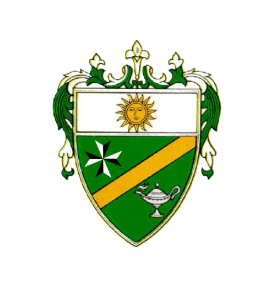 UNIVERSITY OF SANTO TOMAS - COLLEGE OF NURSING 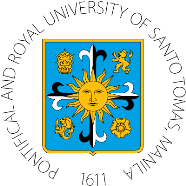 España Boulevard, Sampaloc, Manila, Philippines 1015Tel. No. 406-1611 loc.8241 | Telefax: 731-5738 | Website: www.ust.edu.phPATIENT CARE RECORD - NURSING CARE PLANDATECUES/CLUESNURSING DIAGNOSISSCIENTIFIC RATIONALEOBJECTIVENURSINGINTERVENTIONANALYSISEVALUATIONDATECUES/CLUESNURSING DIAGNOSISSCIENTIFIC RATIONALEOBJECTIVENURSINGINTERVENTIONANALYSISEVALUATION